Konkurs rodzinny „Ozdoba wielkanocna”  Szkoła Podstawowa im. mjra Henryka Sucharskiego w Osieku nad Wisłą, zaprasza uczniów wraz z rodzicami do udziału w konkursie na najciekawszą i najładniejszą ozdobę wielkanocną.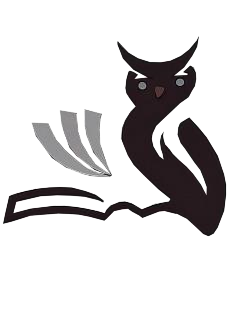 I. 	Cele konkursu: Rozwijanie inwencji twórczej dzieci przez poszukiwanie różnorodnych rozwiązań plastycznych, Umożliwienie dzieciom prezentacji własnych dokonań twórczych, Zachęcenie do współpracy rodziców, Rozwijanie zdolności manualnych dzieci. Uczestnicy konkursu: Konkurs przeznaczony jest dla uczniów klas I-VIII.  Warunki uczestnictwa: Przedmiotem konkursu jest wykonanie pracy przestrzennej związanej z tematyką Świąt Wielkiej Nocy Ozdoba musi nawiązywać do tematu przewodniego konkursu, Ozdoba wielkanocna, w momencie przekazania jej na konkurs przechodzi na własność Świetlicy Szkoły Podstawowej w Osieku nad Wisłą  Najciekawsze prace zostaną nagrodzone. Podpisane prace należy dostarczyć do Świetlicy szkolnej w dniach od 20 do 26 marca do godziny 13:00.  Najciekawsze prace (wyłonione przez powołane jury) zostaną nagrodzone, a wręczenie nagród i pamiątkowych dyplomów laureatom oraz wyróżnionym w konkursie odbędzie się w świetlicy szkolnej 27 marca.  Każdy uczestnik może oddać tylko jedną pracę. Do pracy należy dołączyć kartkę z napisanym imieniem, nazwiskiem oraz klasą.  Udział w konkursie jest jednoznaczny z wyrażeniem zgody na zaprezentowanie prac na wystawie pokonkursowej oraz przetwarzanie danych osobowych autorów prac i ich opiekunów artystycznych na potrzeby konkursu. Prace oceniane będą w dwóch kategoriach: Kategoria I – Uczniowie klas 1-4  Kategoria II – Uczniowie klas 5-8  Rozstrzygnięcie konkursu: Wyłonieniu 	zwycięzców 	zdecyduje 	Komisja 	Konkursowa 	powołana 	przez Organizatorów, Komisja Konkursowa zobowiązana jest do zachowania bezstronności podczas oceniania prac konkursowych, Ogłoszenie wyników odbędzie się  27.03.2024 roku. Wyniki konkursu zostaną umieszczone na stronie internetowej https://www.zsosieknadwisla.pl/ oraz na funpage’u szkoły na Facebooku.  Konkurs jest jednoetapowy, Komisja konkursowa wyłoni zwycięzców: I, II, III miejsce oraz 2 wyróżnienia w każdej kategorii, Autorzy wyróżnionych prac zostaną nagrodzeni dyplomami oraz upominkami, Kryterium wyróżnienia prac konkursowych będzie oryginalność, pomysłowość wykonanej pracy, zgodność z tematem konkursu. 